К настоящему документу прилагаются Межамериканские предложения (IAP) для Всемирной конференции радиосвязи 2019 года (ВКР-19).В Приложении 1 представлена структура Межамериканских предложений для ВКР-19.В Приложении 2 представлена таблица с информацией о поддержке Государствами-Членами Межамериканских предложений для ВКР-19.Приложения: 2Приложение 1Структура Межамериканских предложений для ВКР-19Приложение 2Таблица с информацией о поддержке Государствами-Членами Межамериканских предложений ‎для ВКР-19______________Всемирная конференция радиосвязи (ВКР-19)
Шарм-эль-Шейх, Египет, 28 октября – 22 ноября 2019 года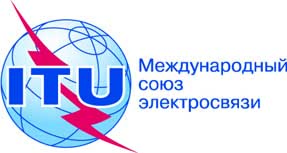 Пересмотр 1
Документа 11-R13 сентября 2019 годаОригинал: испанскийГосударства – члены Межамериканской комиссии по электросвязи (СИТЕЛ)Государства – члены Межамериканской комиссии по электросвязи (СИТЕЛ)Предложения для работы КонференцииПредложения для работы КонференцииДокументНазваниеОсновной документМежамериканские предложения для работы КонференцииДополнительный документ 1Межамериканские предложения по пункту 1.1 повестки дняДополнительный документ 2Межамериканские предложения по пункту 1.2 повестки дняДополнительный документ 3Межамериканские предложения по пункту 1.3 повестки дняДополнительный документ 4Межамериканские предложения по пункту 1.4 повестки дняДополнительный документ 5Межамериканские предложения по пункту 1.5 повестки дняДополнительный документ 6Межамериканские предложения по пункту 1.6 повестки дняДополнительный документ 7Межамериканские предложения по пункту 1.7 повестки дняДоп. док. 8 к Доп. док. 1Межамериканские предложения по пункту 1.8 повестки дняДоп. док. 8 к Доп. док. 2Межамериканские предложения по пункту 1.8 повестки дняДоп. док. 9 к Доп. док. 1Межамериканские предложения по пункту 1.9.1 повестки дняДоп. док. 9 к Доп. док. 2Межамериканские предложения по пункту 1.9.2 повестки дняДополнительный документ 10Межамериканские предложения по пункту 1.10 повестки дняДополнительный документ 11Межамериканские предложения по пункту 1.11 повестки дняДополнительный документ 12Межамериканские предложения по пункту 1.12 повестки дняДоп. док. 13 к Доп. док. 1Межамериканские предложения по пункту 1.13 повестки дняДоп. док. 13 к Доп. док. 2Межамериканские предложения по пункту 1.13 повестки дняДоп. док. 13 к Доп. док. 3Межамериканские предложения по пункту 1.13 повестки дняДоп. док. 13 к Доп. док. 4Межамериканские предложения по пункту 1.13 повестки дняДоп. док. 13 к Доп. док. 5Межамериканские предложения по пункту 1.13 повестки дняДоп. док. 13 к Доп. док. 6Межамериканские предложения по пункту 1.13 повестки дняДоп. док. 14 к Доп. док. 1Межамериканские предложения по пункту 1.14 повестки дняДоп. док. 14 к Доп. док. 2Межамериканские предложения по пункту 1.14 повестки дняДоп. док. 14 к Доп. док. 3Межамериканские предложения по пункту 1.14 повестки дняДоп. док. 14 к Доп. док. 4Межамериканские предложения по пункту 1.14 повестки дняДоп. док. 14 к Доп. док. 5Межамериканские предложения по пункту 1.14 повестки дняДополнительный документ 15Межамериканские предложения по пункту 1.15 повестки дняДоп. док. 16 к Доп. док. 1Межамериканские предложения по пункту 1.16 повестки дняДоп. док. 16 к Доп. док. 2Межамериканские предложения по пункту 1.16 повестки дняДоп. док. 16 к Доп. док. 3Межамериканские предложения по пункту 1.16 повестки дняДоп. док. 16 к Доп. док. 4Межамериканские предложения по пункту 1.16 повестки дняДоп. док. 16 к Доп. док. 5Межамериканские предложения по пункту 1.16 повестки дняДополнительный документ 17Межамериканские предложения по пункту 2 повестки дняДоп. док. 18 к Доп. док. 1Межамериканские предложения по пункту 4 повестки дняДоп. док. 18 к Доп. док. 2Межамериканские предложения по пункту 4 повестки дняДоп. док. 19 к Доп. док. 1Межамериканские предложения по пункту 7 (A) повестки дняДоп. док. 19 к Доп. док. 2Межамериканские предложения по пункту 7 (B) повестки дняДоп. док. 19 к Доп. док. 3(Add.1)Межамериканские предложения по пункту 7 (C1) повестки дняДоп. док. 19 к Доп. док. 3(Add.2)Межамериканские предложения по пункту 7 (C2) повестки дняДоп. док. 19 к Доп. док. 3(Add.3)Межамериканские предложения по пункту 7 (C3) повестки дняДоп. док. 19 к Доп. док. 3(Add.4)Межамериканские предложения по пункту 7 (C4) повестки дняДоп. док. 19 к Доп. док. 3(Add.5)Межамериканские предложения по пункту 7 (C5) повестки дняДоп. док. 19 к Доп. док. 3(Add.6)Межамериканские предложения по пункту 7 (C6) повестки дняДоп. док. 19 к Доп. док. 3(Add.7)Межамериканские предложения по пункту 7 (C7) повестки дняДоп. док. 19 к Доп. док. 4Межамериканские предложения по пункту 7 (D) повестки дняДоп. док. 19 к Доп. док. 7Межамериканские предложения по пункту 7 (G) повестки дняДоп. док. 19 к Доп. док. 8Межамериканские предложения по пункту 7 (H) повестки дняДоп. док. 19 к Доп. док. 9Межамериканские предложения по пункту 7 (I) повестки дняДоп. док. 19 к Доп. док. 10Межамериканские предложения по пункту 7 (J) повестки дняДоп. док. 19 к Доп. док. 11Межамериканские предложения по пункту 7 (K) повестки дняДоп. док. 21 к Доп. док. 1Межамериканские предложения по пункту 9.1.1 повестки дняДоп. док. 21 к Доп. док. 2Межамериканские предложения по пункту 9.1.2 повестки дняДоп. док. 21 к Доп. док. 3Межамериканские предложения по пункту 9.1.3 повестки дняДоп. док. 21 к Доп. док. 4Межамериканские предложения по пункту 9.1.4 повестки дняДоп. док. 21 к Доп. док. 5Межамериканские предложения по пункту 9.1.5 повестки дняДоп. док. 21 к Доп. док. 6Межамериканские предложения по пункту 9.1.6 повестки дняДоп. док. 21 к Доп. док. 7Межамериканские предложения по пункту 9.1.7 повестки дняДоп. док. 21 к Доп. док. 8Межамериканские предложения по пункту 9.1.8 повестки дняДоп. док. 21 к Доп. док. 9Межамериканские предложения по пункту 9.1.9 повестки дняДоп. док. 21 к Доп. док. 10Межамериканские предложения по пункту 9.1 (RR No. 5.441B) повестки дняДополнительный документ 22Межамериканские предложения по пункту 9.2 повестки дняДоп. док. 24 к Доп. док. 1Межамериканские предложения по пункту 10 (A) повестки дняДоп. док. 24 к Доп. док. 2Межамериканские предложения по пункту 10 (B) повестки дняДоп. док. 24 к Доп. док. 3Межамериканские предложения по пункту 10 (C) повестки дняДоп. док. 24 к Доп. док. 4Межамериканские предложения по пункту 10 (D) повестки дняДоп. док. 24 к Доп. док. 5Межамериканские предложения по пункту 10 (E) повестки дняДоп. док. 24 к Доп. док. 6Межамериканские предложения по пункту 10 (F) повестки дняДоп. док. 24 к Доп. док. 7Межамериканские предложения по пункту 10 (G) повестки дняДоп. док. 24 к Доп. док. 8Межамериканские предложения по пункту 10 (H) повестки дняДоп. док. 24 к Доп. док. 9Межамериканские предложения по пункту 10 (I) повестки дняДоп. док. 24 к Доп. док. 10Межамериканские предложения по пункту 10 (J) повестки дняДоп. док. 24 к Доп. док. 11Межамериканские предложения по пункту 10 (K) повестки дняДоп. док. 24 к Доп. док. 12Межамериканские предложения по пункту 10 (L) повестки дняДоп. док. 24 к Доп. док. 13Межамериканские предложения по пункту 10 (M) повестки дняДоп. док. 24 к Доп. док. 14Межамериканские предложения по пункту 10 (N) повестки дняДоп. док. 24 к Доп. док. 15Межамериканские предложения по пункту 10 (O) повестки дняДоп. док. 24 к Доп. док. 16Межамериканские предложения по пункту 10 (P) повестки дняДоп. док. 24 к Доп. док. 17Межамериканские предложения по пункту 10 (Q) повестки дняДоп. док. 24 к Доп. док. 18Межамериканские предложения по пункту 10 (R) повестки дняДоп. док. 24 к Доп. док. 19Межамериканские предложения по пункту 10 (S) повестки дняПункт повестки дня№IAPA
R
GA
T
GB
A
HB
L
ZB
O
LBB
R
BC
A
NC
H
LC
L
MC
T
RD
M
AD
O
ME
Q
AG
R
DG
T
MG
U
YH
N
DH
T
IJ
M
CK
N
AL
C
AM
E
XN
C
GP
N
RP
R
GP
R
US
L
VS
U
RT
R
DU
R
GU
S
AV
C
TV
E
NВ
С
Е
Г
О1.11Полоса 50−54 МГцNOCXXXXXXXXXXXXXXXXXX181.12Полоса 50−54 МГцNOCМСЭ-R2XXXXXXXXXXXXXXXXXX181.21MODСТАТЬЯ 5Распределение частот399,9−400,5XXXXXXXXX91.22ADD5.A12XXXXXXXXX91.23MODСТАТЬЯ 5
Распределение частот401−403XXXXXXXXX91.24ADD5.B12XXXXXXXXX91.25ADD5.C12XXXXXXXXX91.26SUPРЕЗОЛЮЦИЯ 765 (ВКР-15)XXXXXXXXX91.31MOD460−890 МГцXXXXXXXXXXX111.32MOD1690−1700 МГцXXXXXXXXXXX111.33MOD5.289XXXXXXXXXXX111.34SUP5.290XXXXXXXXXXX111.35ADD5.A13XXXXXXXXXXX111.36ADD5.B13XXXXXXXXXXX111.37MODТАБЛИЦА 8А (ПЕРЕСМ. ВКР-19)Параметры, необходимые при определении координационного расстояния для приемной земной станцииXXXXXXXXXXX111.38ADDПРОЕКТ НОВОЙ РЕЗОЛЮЦИИ [A13] (ВКР-19)XXXXXXXXXXX111.39SUPРЕЗОЛЮЦИЯ 766 (ВКР-15)XXXXXXXXXXX111.41СТАТЬЯ 59ADD 59.15XXXXXXXXXX101.42СТАТЬЯ 59ADD 59.16XXXXXXXXXX101.43ПРИЛОЖЕНИЕ 30MODДОПОЛНЕНИЕ 7XXXXXXXXXX101.44ПРИЛОЖЕНИЕ 30MOD1) Полоса 11,7−12,2 ГГцXXXXXXXXXX101.45ПРИЛОЖЕНИЕ 30MOD2) Полоса 12,2−12,7 ГГцXXXXXXXXXX101.46ПРИЛОЖЕНИЕ 30SUP3) Полоса 11,7−12,2 ГГцXXXXXXXXXX101.47ПРИЛОЖЕНИЕ 30SUPТАБЛИЦА 1Допустимые участки орбитальной дуги между 37,2° з. д. и 10° в. д.XXXXXXXXXX101.48ПРИЛОЖЕНИЕ 30SUPТАБЛИЦА 2Номинальные позиции на орбитальной дуге между 37,2° з. д. и 10° в. д.XXXXXXXXXX101.49ПРИЛОЖЕНИЕ 30NOCB: группировании космических станций на номинальных орбитальных позициях в пределах ±0,2° от центра группы спутниковXXXXXXXXXX101.410ПРИЛОЖЕНИЕ 30ADDПРОЕКТ НОВОЙ РЕЗОЛЮЦИИ [A14-LIMITA3] (ВКР-19)Защита сетей РСС, реализованных в орбитальной дуге геостационарной спутниковой орбиты между 37,2° з. д. и 10° в. д. в полосе частот 11,7−12,2 ГГцXXXXXXXXXX101.411ПРИЛОЖЕНИЕ 30ADDПРОЕКТ НОВОЙ РЕЗОЛЮЦИИ [B14-PRIORITY] (ВКР-19)Дополнительные временные регламентарные меры, обусловленные решением ВКР-19 об исключении части Дополнения 7 к Приложению 30XXXXXXXXXX101.412ПРИЛОЖЕНИЕ 30ADDПРОЕКТ НОВОЙ РЕЗОЛЮЦИИ [C14-LIMITA1A2] (ВКР-19)Необходимость координации сетей ФСС в Районе 2 
в полосе частот 11,7−12,2 ГГц с присвоениями РСС в Районе 1, 
которые находятся западнее 37,2 з. д., и сетей ФСС в Районе 1 
в полосе частот 12,5−12,7 ГГц с присвоениями РСС в Районе 2, 
которые находятся западнее 54 з. д.XXXXXXXXXX101.413ПРИЛОЖЕНИЕ 30ADDПРОЕКТ НОВОЙ РЕЗОЛЮЦИИ [D14-ENTRY-INTO-FORCE] (ВКР-19)Временное применение определенных положений Регламента радиосвязи, пересмотренного на Всемирной конференции радиосвязи 2019 годаXXXXXXXXXX101.414ПРИЛОЖЕНИЕ 30SUPРЕЗОЛЮЦИЯ 557 (ВКР-15)XXXXXXXXXX101.51MOD15,4−18,4 ГГцXXXXXXXXXX101.52MOD18,4−22 ГГцXXXXXXXXXX101.53MOD24,75−29,9 ГГцXXXXXXXXXX101.54ADD5.A15XXXXXXXXXX101.55ADDПРОЕКТ НОВОЙ РЕЗОЛЮЦИИ [AGENDA ITEM 1.5] (ВКР-19)XXXXXXXXXX101.56MODСноски к Таблицам A, B, C и DXXXXXXXXXX101.57SUPРЕЗОЛЮЦИЯ 158 (ВКР-15)XXXXXXXXXX101.61MOD34,2−40 ГГцXXXXXXXXXX101.62MOD40−47,5 ГГц1.63MOD47,5−51,4 ГГц1.64ADD5.A16XXXXXXXXXX101.65MOD5.338AXXXXXXXXXX101.66MOD9.35XXXXXXXXXX101.67MODMOD 19 9.35.1XXXXXXXXXX101.68ADD22.5L	9)XXXXXXXXXX101.69ADD22.5MXXXXXXXXXX101.610ADDПРОЕКТ НОВОЙ РЕЗОЛЮЦИИ [A16-A] (ВКР-19)XXXXXXXXXX101.611ADDПРОЕКТ НОВОЙ РЕЗОЛЮЦИИ [A16] (ВКР-19)XXXXXXXXXX101.612MODРЕЗОЛЮЦИЯ 750 (ПЕРЕСМ. ВКР-19)XXXXXXXXX91.71NOCСТАТЬЯ 5Распределение частот
Раздел IV – Таблица распределения частотXXXXXXXXX91.72SUPРЕЗОЛЮЦИЯ 659 (ВКР-15)XXXXXXXXX91.8A1MOD5.79XXXXXXXXXXXXX131.8A2MOD495−1800 кГцXXXXXXXXXXXXX131.8A3ADD5.A18XXXXXXXXXXXXX131.8A4MODПРИЛОЖЕНИЕ 17 (ПЕРЕСМ. ВКР-19)Частоты и размещение каналов для морской подвижной службы в полосах высоких частот(См. Статью 52)XXXXXXXXXXXXX131.8A5SUPДОПОЛНЕНИЕ 1*     (ВКР-15)Частоты и размещение каналов для морской подвижной службы в полосах высоких частот, которые действуют до 31 декабря 2016 года     (ВКР-12)XXXXXXXXXXXXX131.8A6MODДОПОЛНЕНИЕ 2     (ВКР-15)Частоты и размещение каналов для морской подвижной службы в полосах высоких частот, которые вступают в силу 1 января 2017 года     (ВКР-12)XXXXXXXXXXXXX131.8A7MODЧАСТЬ А  –  Таблица полос, разделенных на отдельные участки     (ВКР-19)Таблица частот (кГц), которые должны использоваться в полосах частот между 4000 кГц и 27 500 кГц, распределенных исключительно морской подвижной службе (окончание)XXXXXXXXXXXXX131.8A8SUP
РЕЗОЛЮЦИЯ 359 (ПЕРСМ. ВКР-15)XXXXXXXXXXXXX131.8/B1Полоса 1610−1660 МГцСТАТЬЯ 5
Распределение частот
Раздел IV – Таблица распределения частот
MOD 5.364 и 5.368XXXXXXXXXXXXXXXXXXXX201.8/B2Полоса 1616−1626,5 МГцСТАТЬЯ 5
Распределение частот
Раздел IV – Таблица распределения частот
ADD 5.GMDSSXXXXXXXXXXXXXXXXXXXX201.8/B3Полоса 1610−1626,5 МГцСТАТЬЯ 5
Распределение частот
Раздел IV – Таблица распределения частот
MOD 5.364XXXXXXXXXXXXXXXXXXXX201.8/B4Полоса 1610−1616 МГцСТАТЬЯ 5
Распределение частот
Раздел IV – Таблица распределения частот
MOD 5.368XXXXXXXXXXXXXXXXXXXX201.8/B5Полоса 1616−1626,5 МГцСТАТЬЯ 33
ГЛАВА VII − Связь в случаях бедствия и для обеспечения безопасности
MOD 33.50XXXXXXXXXXXXXXXXXXXX201.8/B6Полоса 1616−1626,5 МГцСТАТЬЯ 33ГЛАВА VII − Связь в случаях бедствия и для обеспечения безопасности
MOD 33.53XXXXXXXXXXXXXXXXXXXX201.8/B7Полоса 1616−1626,5 МГц
ПРИЛОЖЕНИЕ 15ТАБЛИЦА 15-2     (ВКР-15)
MODXXXXXXXXXXXXXXXXXXXX201.8/B8SUPРЕЗОЛЮЦИЯ 359 
(ПЕРЕСМ. ВКР-15)Рассмотрение регламентарных положений, связанных с обновлением и модернизацией Глобальной морской системы для случаев бедствия и обеспечения безопасностиXXXXXXXXXXXXXXXXXXXX201.9/
1.9.11MODПРИЛОЖЕНИЕ 18 
(ПЕРЕСМ. ВКР-19)Примечания к таблице 
f)XXXXXXXXXXXXX131.9/
1.9.12MODПРИЛОЖЕНИЕ 18 
(ПЕРЕСМ. ВКР-19)Таблица частот передачи станций морской подвижной службы в ОВЧ диапазонеXXXXXXXXXXXXX131.9/
1.9.13MODПРИЛОЖЕНИЕ 18 
(ПЕРЕСМ. ВКР-19)Примечания к таблицеXXXXXXXXXXXXX131.9/
1.9.14SUPРЕЗОЛЮЦИЯ 362 
(ПЕРЕСМ. ВКР-15)XXXXXXXXXXXXX131.9.21MODСТАТЬЯ 5
Распределение частот148−161,9375 МГцXXXXXXXXXX101.9.22MOD5.228AAXXXXXXXXXX101.9.23ADD5.A192XXXXXXXXXX101.9.24MOD5.228AXXXXXXXXXX101.9.25MOD5.208BXXXXXXXXXX101.9.26MODПРИЛОЖЕНИЕ 18 
(ПЕРЕСМ. ВКР-19)XXXXXXXXXX101.9.27MODПримечания к таблице 
w)XXXXXXXXXX101.9.28MODПримечания к таблице 
ww)XXXXXXXXXX101.9.29MODПримечания к таблице 
x)XXXXXXXXXX101.9.210MODПримечания к таблице 
xx)XXXXXXXXXX101.9.211MODПримечания к таблице
z)XXXXXXXXXX101.9.212MODПримечания к таблице 
zx)XXXXXXXXXX101.9.213MODПримечания к таблице 
zz)XXXXXXXXXX101.9.214ADDAAA)XXXXXXXXXX101.9.215MODРЕЗОЛЮЦИЯ 739XXXXXXXXXX101.9.216SUPРЕЗОЛЮЦИЯ 360 
(ПЕРЕСМ. ВКР-15)XXXXXXXXXX101.9.217MODПРИЛОЖЕНИЕ 5 
(ПЕРЕСМ. ВКР-19)Определение администраций, с которыми должна проводиться 
координация или должно быть достигнуто согласие в соответствии с положениями Статьи 9XXXXXXXXXX101.9.218MODТАБЛИЦА 5-1 (продолжение) (ПЕРЕСМ. ВКР-19)XXXXXXXXXX101.101СТАТЬЯ 5
Распределение частотNOCXXXXXXXXXXXXXXX151.102ГЛАВА VII − Связь в случаях бедствия и для обеспечения безопасностиСТАТЬЯ 30
Общие положения
Раздел I – ВведениеMOD 30.1XXXXXXXXXXXXXXX151.103ГЛАВА VII − Связь в случаях бедствия и для обеспечения безопасностиСТАТЬЯ 30
Общие положения
Раздел I – ВведениеADD 30.1AXXXXXXXXXXXXXXX151.104СТАТЬЯ 34AГлобальная система оповещения о бедствии и обеспечения 
безопасности полетов воздушных судовADDXXXXXXXXXXXXXXX151.105СТАТЬЯ 34AГлобальная система оповещения о бедствии и обеспечения 
безопасности полетов воздушных судовADD 34A.1XXXXXXXXXXXXXXX151.106СТАТЬЯ 34AГлобальная система оповещения о бедствии и обеспечения 
безопасности полетов воздушных судовADD 34A.2XXXXXXXXXXXXXXX151.107РЕЗОЛЮЦИЯ 426 (ВКР-15)Исследования потребностей в спектре и регламентарных положений для внедрения и использования Глобальной системы оповещения о бедствии и обеспечения безопасности полетов воздушных судовSUPXXXXXXXXXXXXXXX151.111NOCСТАТЬИОтсутствует необходимость в определении спектра специально для систем железнодорожной радиосвязиXXXXXXXXXXXXXXXXXX181.112NOCПРИЛОЖЕНИЯОтсутствует необходимость в определении спектра специально для систем железнодорожной радиосвязиXXXXXXXXXXXXXXXXXX181.113SUPРЕЗОЛЮЦИЯ 236 (ВКР-15)Системы железнодорожной радиосвязи между поездом и путевыми устройствамиXXXXXXXXXXXXXXXXXX181.121NOCСТАТЬИОтсутствует необходимость в определении спектра специально для интеллектуальных транспортных системXXXXXXXXXXXXXXXXXXXX201.122NOCПРИЛОЖЕНИЯОтсутствует необходимость в определении спектра специально для интеллектуальных транспортных системXXXXXXXXXXXXXXXXXXXX201.123SUPРЕЗОЛЮЦИЯ 237 (ВКР-15)Применения интеллектуальных транспортных системXXXXXXXXXXXXXXXXXXXX201.13/26
(24,25−
27,5 ГГц)1СТАТЬЯ 5Распределение частотРаздел IV – Таблица распределения частот
22−24,75 ГГцMODXXXXXXXXXXXXXXXXX171.13/26
(24,25−
27,5 ГГц)2СТАТЬЯ 5Распределение частотРаздел IV – Таблица распределения частот
24,75−29,9 ГГцMODXXXXXXXXXXXXXXXXX171.13/26
(24,25−
27,5 ГГц)3СТАТЬЯ 5ADD 5.A113XXXXXXXXXXXXXXXXX171.13/26
(24,25−
27,5 ГГц)4СТАТЬЯ 5MOD 5.338AXXXXXXXXXXXXXXXXX171.13/26
(24,25−
27,5 ГГц)5РЕЗОЛЮЦИЯ 750 
(ПЕРЕСМ. ВКР-19)Совместимость между спутниковой службой исследования Земли (пассивной) и соответствующими активными службамиMODXXXXXXXXXXXXXXXXX171.13/26
(24,25−
27,5 ГГц)6ПРОЕКТ НОВОЙ РЕЗОЛЮЦИИ [A113-IMT 26 GHZ] (ВКР-19)Международная подвижная электросвязь 
в полосе частот 24,25−27,5 ГГцADDXXXXXXXXXXXXXXXXX171.13/32
(31,8−
33,4 ГГц)7СТАТЬЯ 5Распределение частотРаздел IV – Таблица распределения частот
29,9−34,2 ГГцNOCXXXXXXXXXXXXXXXX161.13/40
(37−
43,5 ГГц)8СТАТЬЯ 5Распределение частот
Полоса 34,2−40 ГГцMODXXXXXXXXXXXXXXXXX171.13/40
(37−
43,5 ГГц)9СТАТЬЯ 5Распределение частот
Полоса 40−47,5 ГГцMODXXXXXXXXXXXXXXXXX171.13/40
(37−
43,5 ГГц)10СТАТЬЯ 5Распределение частот
5.BDC113ADDXXXXXXXXXXXXXXXXX171.13/40
(37−
43,5 ГГц)11ADDПРОЕКТ НОВОЙ РЕЗОЛЮЦИИ [BCD113-40GHZ] (ВКР-19)XXXXXXXXXXXXXXXXX171.13/50
(43,5−
52,6 ГГц)12СТАТЬЯ 5Распределение частот
Полоса 43,5–47 ГГцNOCXXXXXXXXXXXXX131.13/50
(43,5−
52,6 ГГц)13СТАТЬЯ 5Распределение частот
Полоса 47–47,2 ГГцNOCXXXXXXXXXXXX121.13/50
(43,5−
52,6 ГГц)14СТАТЬЯ 5Распределение частот
Полоса 47,2–47,5 ГГцMODXXXXXXXXXX101.13/50
(43,5−
52,6 ГГц)15СТАТЬЯ 5Распределение частот
Полоса 47,5–48,2 ГГцMODXXXXXXXXXX101.13/50
(43,5−
52,6 ГГц)165.H113ADDXXXXXXXXXX101.13/50
(43,5−
52,6 ГГц)17СТАТЬЯ 5Распределение частот
Полоса 48,2–50,2 ГГцNOCXXXXXXXXXXXXXXX151.13/66
(66−
71 ГГц)18СТАТЬЯ 5Распределение частот
Полоса 66–71 ГГцNOCXXXXXXXXXXXXXXX151.13/70-80
(71−
76 ГГц, 81−
86 ГГц)19СТАТЬЯ 5Распределение частот
Раздел IV – Таблица распределения частот71–76 ГГцNOCXXXXXXXXXXXXXX141.13/70-80
(71−
76 ГГц, 81−
86 ГГц)20СТАТЬЯ 5Распределение частот
Раздел IV – Таблица распределения частот81–86 ГГцNOCXXXXXXXXXXXXXX121.14/22
(21,4−
22 ГГц)1СТАТЬЯ 5Распределение частот
Раздел IV – Таблица распределения частот18,4–22 ГГцMODXXXXXXXXXXXXXX141.14/22
(21,4−
22 ГГц)2СТАТЬЯ 5ADD 5.B114XXXXXXXXXXXXXX141.14/22
(21,4−
22 ГГц)3РЕЗОЛЮЦИЯ [B114] (ВКР-19)Использование полосы 21,4−22 ГГц станциями на высотных платформах фиксированной службы в Районе 2ADDXXXXXXXXXXXXXX141.14/26
(24,25−
27,5 ГГц)4СТАТЬЯ 5
Распределение частотMODПолоса 22–24,75 ГГцXXXXXXXXXX101.14/26
(24,25−
27,5 ГГц)5СТАТЬЯ 5
Распределение частотMODПолоса 24,75–29,9 ГГцXXXXXXXXXX101.14/26
(24,25−
27,5 ГГц)6ADDСТАТЬЯ 5
Распределение частот5.C114XXXXXXXXXXX111.14/26
(24,25−
27,5 ГГц)7СТАТЬЯ 5
Распределение частотMODПолоса 24,75−29,9 ГГцXXXXXXXXXXX111.14/26
(24,25−
27,5 ГГц)8ADDСТАТЬЯ 5
Распределение частот5.D114XXXXXXXXXXX111.14/26
(24,25−
27,5 ГГц)9ADDПРОЕКТ НОВОЙ РЕЗОЛЮЦИИ [C114] (ВКР-19)XXXXXXXXXXX111.14/38
(38−
39,5 ГГц)10СТАТЬЯ 5Распределение частот
Раздел IV – Таблица распределения частот34,2–40 ГГцMODXXXXXXXXXXXXXX141.14/38
(38−
39,5 ГГц)11СТАТЬЯ 5ADD 5.G114XXXXXXXXXXXXXX141.14/38
(38−
39,5 ГГц)12ADDНОВАЯ РЕЗОЛЮЦИЯXXXXXXXXXXXXXX141.14/47
(47,2−
47,5 и 47,9−
48,2 ГГц)13СТАТЬЯ 5
Распределение частотMODПолоса 40−47,5 ГГцXXXXXXXXXXX111.14/47
(47,2−
47,5 и 47,9−
48,2 ГГц)14СТАТЬЯ 5
Распределение частотMODПолоса 47,5−51,4 ГГцXXXXXXXXXXX111.14/47
(47,2−
47,5 и 47,9−
48,2 ГГц)15MODСТАТЬЯ 5
Распределение частот 5.552AXXXXXXXXXXX111.14/47
(47,2−
47,5 и 47,9−
48,2 ГГц)16MODРЕЗОЛЮЦИЯ 122 
(ПЕРЕСМ. ВКР-19)XXXXXXXXXXX111.1417MODСТАТЬЯ 11Заявление и регистрация частотных 
присвоений11.9XXXXXXX71.1418MODСТАТЬЯ 11Заявление и регистрация частотных 
присвоений11.26XXXXXXX71.1419MODПРИЛОЖЕНИЕ 4 
(ПЕРЕСМ. ВКР-19)ДОПОЛНЕНИЕ 1ТАБЛИЦА 2XXXXXXX71.151Полоса 248−3000 ГГцMODСТАТЬЯ 5
Распределение частотXXXXXXXXXXXX121.152ADDСТАТЬЯ 5
Распределение частот5.A115XXXXXXXXXXXX121.153NOCСТАТЬЯ 5
Распределение частот5.565XXXXXXXXXXXX121.154SUPРЕЗОЛЮЦИЯ 767 (ВКР-15)Исследования в целях определения спектра с целью использования администрациями для применений сухопутной подвижной и фиксированной служб, работающих в полосе 275–450 ГГцXXXXXXXXXXXX121.16
(5150−
5250 МГц)1РЕЗОЛЮЦИЯ 229 
(ПЕРЕСМ. ВКР-19)Использование полос частот 5150–5250 МГц, 5250–5350 МГц и 5470–5725 МГц подвижной службой для внедрения систем беспроводного доступа, включая локальные радиосетиMODXXXXXXXXXXXXXXXXX171.16
(5150−
5250 МГц)2РЕЗОЛЮЦИЯ 229 
(ПЕРЕСМ. ВКР-19)Использование полос частот 5150–5250 МГц, 5250–5350 МГц и 5470–5725 МГц подвижной службой для внедрения систем беспроводного доступа, включая локальные радиосетиMOD 5.446AXXXXXXXXXXXXXXXXX171.16
(5150−
5250 МГц)3MOD 5.446CXXXXXXXXXXXXXXXXX171.16
(5150−
5250 МГц)4ADD 5.446DXXXXXXXXXXXXXXXXX171.16
(5150−
5250 МГц)5MOD 4800−5250 МГцXXXXXXXXXXXXXXXXX171.16
(5250−
5350 МГц)6NOCСТАТЬЯ 5Распределение частот
Раздел IV – Таблица распределения частот5250−5570 МГцXXXXXXXXXXXXXXXXXXX191.16
(5350−
5470 МГц)7NOCСТАТЬЯ 5Распределение частот
Раздел IV – Таблица распределения частот5250−5570 МГцXXXXXXXXXXXXXXXXXXX191.16
(5725−
5850 МГц)8NOCСТАТЬЯ 5Распределение частот
Раздел IV – Таблица распределения частот5570−6700 МГцXXXXXXXXXXXXX131.16
(5850−
5925 МГц)9NOCСТАТЬЯ 5Распределение частот
Раздел IV – Таблица распределения частот5570−6700 МГцXXXXXXXXXXXXXXXXXXX1921MODРЕЗОЛЮЦИЯ 27 (ПЕРЕСМ. ВКР-19)XXXXXX622SUPРЕЗОЛЮЦИЯ 28 (ПЕРЕСМ. ВКР-15)XXXXXXX741MODРЕЗОЛЮЦИЯ 425 
(ПЕРЕСМ. ВКР-19)XXXXXXXX841MODРЕЗОЛЮЦИЯ 95 (ПЕРЕСМ. ВКР-19)XXXXXXXX87/A1MODСТАТЬЯ 11Заявление и регистрация частотных 
присвоений11.44XXXXXX67/A2MODСТАТЬЯ 11Заявление и регистрация частотных 
присвоений11.44.2XXXXXX67/A3MODСТАТЬЯ 11Заявление и регистрация частотных 
присвоений11.44.3XXXXXX67/A4MODСТАТЬЯ 11Заявление и регистрация частотных 
присвоений11.44CXXXXXX67/A5ADDСТАТЬЯ 11Заявление и регистрация частотных 
присвоений11.44C.1XXXXXX67/A6ADDСТАТЬЯ 11Заявление и регистрация частотных 
присвоений11.44C.2XXXXXX67/A7ADDСТАТЬЯ 11Заявление и регистрация частотных 
присвоений11.44C.4XXXXXX67/A8MODСТАТЬЯ 11Заявление и регистрация частотных 
присвоений11.49XXXXXX67/A9ADDСТАТЬЯ 11Заявление и регистрация частотных 
присвоений11.49.2XXXXXX67/A10ADDСТАТЬЯ 11Заявление и регистрация частотных 
присвоений11.49.3XXXXXX67/A11ADDСТАТЬЯ 11Заявление и регистрация частотных 
присвоений11.49.4XXXXXX67/A12ADDСТАТЬЯ 11Раздел IIIXXXXXX67/A13ADDСТАТЬЯ 11Заявление и регистрация частотных 
присвоений11.51XXXXXX67/A14MODСТАТЬЯ 13Инструкции для Бюро13.6XXXXXX67/A15MODСТАТЬЯ 13Инструкции для Бюро13.6.1XXXXXX67/A16ADDРЕЗОЛЮЦИЯ [A7(A)-NGSO-MILESTONES] (ВКР-19)XXXXXX67/A17MODПРИЛОЖЕНИЕ 4 
(ПЕРЕСМ. ВКР-19)ДОПОЛНЕНИЕ 2Сноски к Таблицам A, B, C и DXXXXXX67/B1MODПРИЛОЖЕНИЕ 5 
(ПЕРЕСМ. ВКР-19)ТАБЛИЦА 5-1XXXXXXXX87/C11MODПРИЛОЖЕНИЕ 30B 
(ПЕРЕСМ. ВКР-19)XXXXXXXXX97/C12MODПРИЛОЖЕНИЕ 30B 
(ПЕРЕСМ. ВКР-19)СТАТЬЯ 8XXXXXXXXX97/C13MODПРИЛОЖЕНИЕ 30B 
(ПЕРЕСМ. ВКР-19)СТАТЬЯ 88.13XXXXXXXXX97/C21ADDПРИЛОЖЕНИЕ 30B 
(ПЕРЕСМ. ВКР-19)СТАТЬЯ 66.1bisXXXXXXXXX97/C22ADDПРИЛОЖЕНИЕ 30B 
(ПЕРЕСМ. ВКР-19)СТАТЬЯ 66.17bisXXXXXXXXX97/C31MODПРИЛОЖЕНИЕ 30B 
(ПЕРЕСМ. ВКР-19)СТАТЬЯ 6XXXXXXXXX97/C32ADDПРИЛОЖЕНИЕ 30B 
(ПЕРЕСМ. ВКР-19)СТАТЬЯ 66.15bisXXXXXXXXX97/C41MODПРИЛОЖЕНИЕ 30 
(ПЕРЕСМ. ВКР-19)СТАТЬЯ 44.1.12bisXXXXXXXXX97/C42MODПРИЛОЖЕНИЕ 30 
(ПЕРЕСМ. ВКР-19)СТАТЬЯ 44.1.16bisXXXXXXXXX97/C43MODПРИЛОЖЕНИЕ 30A 
(ПЕРЕСМ. ВКР-19)СТАТЬЯ 44.1.12bisXXXXXXXXX97/C44MODПРИЛОЖЕНИЕ 30A 
(ПЕРЕСМ. ВКР-19)СТАТЬЯ 44.2.16bisXXXXXXXXX97/C51СТАТЬЯ 11Заявление и регистрация частотных 
присвоений (ВКР-15)Раздел II – Рассмотрение заявок и регистрация частотных присвоений 
в Справочном регистреMOD 11.46XXXXXXXXX97/C52СТАТЬЯ 11Заявление и регистрация частотных 
присвоений (ВКР-15)Раздел II – Рассмотрение заявок и регистрация частотных присвоений 
в Справочном регистреADD x11.46.1XXXXXXXXX97/C61MODПРИЛОЖЕНИЕ 4 
(ПЕРЕСМ. ВКР-15)ДОПОЛНЕНИЕ 2Сноски к Таблицам A, B, C и DXXXXXXXXX97/C62MODПРИЛОЖЕНИЕ 4 
(ПЕРЕСМ. ВКР-15)ДОПОЛНЕНИЕ 2ТАБЛИЦА CXXXXXXXXX97/C63MODПРИЛОЖЕНИЕ 30B 
(ПЕРЕСМ. ВКР-15)СТАТЬЯ 66.17XXXXXXXXX97/C71ADDПРИЛОЖЕНИЕ 30B 
(ПЕРЕСМ. ВКР-15)СТАТЬЯ 66.15bisXXXXXXXXX97/C72MODПРИЛОЖЕНИЕ 30BСТАТЬЯ 8 (ПЕРЕСМ. ВКР-15)XXXXXXXXX97/C73ADDПРИЛОЖЕНИЕ 30BСТАТЬЯ 8 (ПЕРЕСМ. ВКР-15)8.16bisXXXXXXXXX97/C74MODПРИЛОЖЕНИЕ 30AСТАТЬЯ 5 (ПЕРЕСМ. ВКР-15)5.2XXXXXXXXX97/C75MODПРИЛОЖЕНИЕ 30AСТАТЬЯ 5 (ПЕРЕСМ. ВКР-15)5.2.6XXXXXXXXX97/D1MODСТАТЬЯ 9 (ВКР-15)9.36XXXXXXXX87/D2MODСТАТЬЯ 9 (ВКР-15)9.36.1XXXXXXXX87/D3MODСТАТЬЯ 9 (ВКР-15)9.52CXXXXXXXX87/D4MODСТАТЬЯ 9 (ВКР-15)9.53AXXXXXXXX87/G1NOCПРИЛОЖЕНИЕ 30 
(ПЕРЕСМ. ВКР-15)СТАТЬЯ 4XXXXXXXXX97/G2NOCПРИЛОЖЕНИЕ 30A 
(ПЕРЕСМ. ВКР-15)СТАТЬЯ 4XXXXXXXXX97/H1MODПРИЛОЖЕНИЕ 4 
(ПЕРЕСМ. ВКР-15)ДОПОЛНЕНИЕ 2Сноски к Таблицам A, B, C и DXXXXXXXX87/I1MODСТАТЬЯ 9Раздел I – Предварительная публикация информации о спутниковых сетях или спутниковых системахXXXXXXXX87/I2MODСТАТЬЯ 9Раздел I – Предварительная публикация 9.1XXXXXXXX87/I3MODСТАТЬЯ 99.2BXXXXXXXX87/I4MODСТАТЬЯ 9A.9.4XXXXXXXX87/I5MODСТАТЬЯ 99.3XXXXXXXX87/I6ADDСТАТЬЯ 99.3.1XXXXXXXX87/I7MODСТАТЬЯ 11Заявление и регистрация частотных 
присвоенийXXXXXXXX87/I8MODСТАТЬЯ 11A.11.2XXXXXXXX87/I9MODПРИЛОЖЕНИЕ 4 
(ПЕРЕСМ. ВКР-15)ДОПОЛНЕНИЕ 2Сноски к Таблицам A, B, C и DXXXXXXXX87/I10ADDПРОЕКТ НОВОЙ РЕЗОЛЮЦИИПРИЛОЖЕНИЕ 4 
(ПЕРЕСМ. ВКР-15)ДОПОЛНЕНИЕ 2Сноски к Таблицам A, B, C и DXXXXXXXX87/J1NOCПРИЛОЖЕНИЕ 30 
(ПЕРЕСМ. ВКР-15)ДОПОЛНЕНИЕ 1XXXXXXXX87/K1ПРИЛОЖЕНИЕ 30 
(ПЕРЕСМ. ВКР-15)*Положения для всех служб и связанные с ними Планы и Список
для радиовещательной спутниковой службы в полосах частот 
11,7–12,2 ГГц (в Районе 3), 11,7–12,5 ГГц (в Районе 1) и 12,2–12,7 ГГц (в Районе 2)     (ВКР-03)СТАТЬЯ 4     (ПЕРЕСМ. ВКР-15)Процедуры внесения изменений в План для Района 2 или 
использования дополнительных присвоений в Районах 1 и 334.1	Положения, применяемые в отношении Районов 1 и 3MOD 4.1.12xxADDxxXXXXXXXX87/K2ПРИЛОЖЕНИЕ 30 
(ПЕРЕСМ. ВКР-15)*Положения для всех служб и связанные с ними Планы и Список
для радиовещательной спутниковой службы в полосах частот 
11,7–12,2 ГГц (в Районе 3), 11,7–12,5 ГГц (в Районе 1) и 12,2–12,7 ГГц (в Районе 2)     (ВКР-03)СТАТЬЯ 4     (ПЕРЕСМ. ВКР-15)Процедуры внесения изменений в План для Района 2 или 
использования дополнительных присвоений в Районах 1 и 334.2	Положения, применяемые в отношении Района 2MOD 4.2.16xx1ADDxxXXXXXXXX87/K3ПРИЛОЖЕНИЕ 30A 
(ПЕРЕСМ. ВКР-15)*Положения и связанные с ними Планы и Список для фидерных линий радиовещательной спутниковой службы (11,7–12,5 ГГц в Районе 1, 12,2–12,7 ГГц в Районе 2 и 11,7–12,2 ГГц в Районе 3) 
в полосах частот 14,5–14,8 ГГц и 17,3–18,1 ГГц в Районах 1 и 3
и 17,3–17,8 ГГц в Районе 2     (ВКР-03)СТАТЬЯ 4     (ПЕРЕСМ. ВКР-15)Процедуры внесения изменений в План для фидерных линий 
Района 2 или в присвоения для дополнительного 
использования в Районах 1 и 34.1	Положения, применимые к Районам 1 и 3MOD 4.1.12xxADDxxXXXXXXXX87/K4ПРИЛОЖЕНИЕ 30A 
(ПЕРЕСМ. ВКР-15)*Положения и связанные с ними Планы и Список для фидерных линий радиовещательной спутниковой службы (11,7–12,5 ГГц в Районе 1, 12,2–12,7 ГГц в Районе 2 и 11,7–12,2 ГГц в Районе 3) 
в полосах частот 14,5–14,8 ГГц и 17,3–18,1 ГГц в Районах 1 и 3
и 17,3–17,8 ГГц в 
Районе 2     (ВКР-03)СТАТЬЯ 4     (ПЕРЕСМ. ВКР-15)Процедуры внесения изменений в План для фидерных линий 
Района 2 или в присвоения для дополнительного 
использования в Районах 1 и 34.2	Положения, применимые в отношении Района 2MOD 4.2.16xx1ADDxx1XXXXXXXX87/K5ПРИЛОЖЕНИЕ 30B 
(ПЕРЕСМ. ВКР-15)Положения и связанный с ними План для фиксированной спутниковой службы в полосах частот 4500–4800 МГц, 6725–7025 МГц, 
10,70–10,95 ГГц, 11,20–11,45 ГГц и 12,75–13,25 ГГцСТАТЬЯ 6     (ПЕРЕСМ. ВКР-15)Процедуры для преобразования выделения в присвоение, 
для введения дополнительной системы или для изменения 
присвоения в Списке     (ВКР-15)MOD 6.21ADD 8XXXXXXXX89.11MOD5.441BXXXXX59.1/9.1.11NOCСТАТЬИXXXXXXXXXXXX129.1/9.1.12NOCПРИЛОЖЕНИЯXXXXXXXXXXXX129.1/9.1.13MODРЕЗОЛЮЦИЯ 212 
(ПЕРЕСМ. ВКР-19)XXXXXXXXXXXX129.1/9.1.21Полоса 1452−1492 МГцNOCМСЭ-R2XXXXXXXXXXXXXXXXXXX199.1/9.1.22Полоса 1452−1492 МГцNOCСТАТЬЯ 5Распределение частот
Раздел IV – Таблица распределения частотXXXXXXXXXXXXXXXXXXX199.1/9.1.31Диапазон С (ФСС)NOCСТАТЬЯ 21XXXXXXXX89.1/9.1.32Диапазон С (ФСС)NOCСТАТЬЯ 22XXXXXXXX89.1/9.1.33Диапазон С (ФСС)SUPРЕЗОЛЮЦИЯ 157 (ВКР-15)XXXXXXXX89.1/9.1.41РЕЗОЛЮЦИЯ 763 (ВКР-15)Станции на борту суборбитальных аппаратовSUPXXXXXXXXXXXX129.1/9.1.51СТАТЬЯ 5Распределение частот
Раздел IV – Таблица распределения частотMOD 5.447FXXXXXXXXXXXXX139.1/9.1.52СТАТЬЯ 5Распределение частот
Раздел IV – Таблица распределения частотMOD 5.450AXXXXXXXXXXXXX139.1/9.1.53РЕЗОЛЮЦИЯ 764 (ВКР-15)Рассмотрение технических и регламентарных последствий 
использования ссылок на Рекомендации МСЭ-R M.1638-1 и M.1849-1 в пп. 5.447F и 5.450A Регламента радиосвязиSUPXXXXXXXXXXXXX139.1/9.1.61СТАТЬИпп. 15.12, 15.12.1, 15.13, 15.13.1NOCXXXXXXXXXXXXXXX159.1/9.1.62ПРИЛОЖЕНИЯпп. 15.12, 15.12.1, 15.13, 15.13.1NOCXXXXXXXXXXXXXXX159.1/9.1.63РЕЗОЛЮЦИЯ 958 (ВКР-15)Срочные исследования, которые требуется провести при подготовке к Всемирной конференции радиосвязи 2019 годаSUPXXXXXXXXXXXXXXX159.1/9.1.71NOCРегламент радиосвязи (ВКР-15)Том 1XXXXXX69.1/9.1.72NOCРегламент радиосвязи (ВКР-15)Том 2XXXXXX69.1/9.1.73SUPДОПОЛНЕНИЕ К РЕЗОЛЮЦИИ 958 (ВКР-15) п. 2Срочные исследования, которые требуется провести при подготовке к Всемирной конференции радиосвязи 2019 годаXXXXXX69.1/9.1.81NOCСТАТЬИОтсутствует необходимость в определении спектра специально для применений IoT или M2MXXXXXXXXXXXXXXXXXXX199.1/9.1.82NOCПРИЛОЖЕНИЯОтсутствует необходимость в определении спектра специально для применений IoT или M2MXXXXXXXXXXXXXXXXXXX199.1/9.1.83SUPДОПОЛНЕНИЕ К РЕЗОЛЮЦИИ 958 (ВКР-15)XXXXXXXXXXXXXXXXXXX199.1/9.1.91Полоса 51,4−55,78 ГГцMODСТАТЬЯ 5
Распределение частотXXXXXXXX89.1/9.1.92MODСТАТЬЯ 5
Распределение частот5.338AXXXXXXXX89.1/9.1.93ADDСТАТЬЯ 5
Распределение частот5.A919XXXXXXXX89.1/9.1.94ADDСТАТЬЯ 5
Распределение частот5.B919XXXXXXXX89.1/9.1.95MODСТАТЬЯ 21ТАБЛИЦА 21-2 (ПЕРЕСМ. ВКР-19)XXXXXXXX89.1/9.1.96MODСТАТЬЯ 21ТАБЛИЦА 21-3 (ПЕРЕСМ. ВКР-19)XXXXXXXX89.1/9.1.97MODПРИЛОЖЕНИЕ 4 
(ПЕРЕСМ. ВКР-15)ДОПОЛНЕНИЕ 2Сноски к Таблицам A, B, C и DXXXXXXXX89.1/9.1.98MODПРИЛОЖЕНИЕ 7 
(ПЕРЕСМ. ВКР-15)ДОПОЛНЕНИЕ 7ТАБЛИЦА 7CXXXXXXXX89.1/9.1.99MODРЕЗОЛЮЦИЯ 750 
(ПЕРЕСМ. ВКР-19)XXXXXXXX89.21MODТАБЛИЦА 1Перечень типографских и других очевидных ошибок, обнаруженных в РР издания 2016 годаXXXXXXX79.22MODТАБЛИЦА 2Противоречия в РР, положения, в которых отсутствует определенностьXXXXXXX79.23MODТАБЛИЦА 3Тексты РР, в отношении которых может потребоваться обновлениеXXXXXXX79.24MOD9.1AXXXXXXX79.25MODСТАТЬЯ 9Подраздел IA – Предварительная публикация информации о спутниковых сетях или спутниковых системах, которые не подлежат процедуре координации согласно разделу IIXXXXXXX79.26Замечание, относящееся к разделу 3.1.3.6 Дополнительного документа 2 к Документу 4XXXXXXX79.27Замечание, относящееся к разделу 3.1.3.4 Дополнительного документа 2 к Документу 4XXXXXXX79.28NOC11.49XXXXXXX79.29СТАТЬЯ 11Заявление и регистрация частотных 
присвоенийXXXXXXX79.210Замечания, относящиеся к разделу 3.1.4.2.1 Дополнительного документа 2 к Документу 4XXXXXXX79.211Замечания, относящиеся к разделу 3.1.4.2.2 Дополнительного документа 2 к Документу 4XXXXXXX79.212MODСТАТЬЯ 21ТАБЛИЦА 21-4 (ПЕРЕСМ. ВКР-19)XXXXXXX79.213MODПредложения, относящиеся к разделам 3.3.2.1 – 3.3.2.5 Дополнительного документа 2 к Документу 4XXXXXXX79.214MODПРЕДЛАГАЕМЫЙ ПЕРЕСМОТР РЕЗОЛЮЦИИ 49 (ПЕРЕСМ. ВКР-15)XXXXXXX710(A)1ADDПРОЕКТ НОВОЙ РЕЗОЛЮЦИИ [IAP/10(A)2023] (ВКР-19)Повестка дня Всемирной конференции радиосвязи 2023 годаXXXXXXXXXXXXXXX1510(A)2ADDПРОЕКТ НОВОЙ РЕЗОЛЮЦИИ [IAP/10(A)/APPENDIX-27] (ВКР-19)Обновление Приложения 27 для обеспечения модернизации авиационной широкополосной ВЧ-связиXXXXXXXXXXXXXXX1510(A)3SUPРЕЗОЛЮЦИЯ 810XXXXXXXXXXXXXXX1510(B)4ADDПРОЕКТ НОВОЙ РЕЗОЛЮЦИИ [IAP/10(B)2023] (ВКР-19)Повестка дня Всемирной конференции радиосвязи 2023 годаXXXXXXXXXXXXXXX1510(B)5ADDПРОЕКТ НОВОЙ РЕЗОЛЮЦИИ [HA-IMT-BS] (ВКР-19)Использование базовых станций IMT на высотной платформе в некоторых полосах ниже 2,7 ГГц, согласованных на региональном уровне для IMTXXXXXXXXXXXXXXX1510(C)6ADDПРОЕКТ НОВОЙ РЕЗОЛЮЦИИ [IAP/10(C)2027] (ВКР-19)Повестка дня Всемирной конференции радиосвязи 2027 годаXXXXXXXXXXXXX1310(C)7MODРЕЗОЛЮЦИЯ 657 
(ПЕРЕСМ. ВКР-19)Защита зависящих от радиочастотного спектра датчиков космической погоды, используемых для ее глобального прогнозирования и оповещения о нейXXXXXXXXXXXXX1310(D)8ADDПРОЕКТ НОВОЙ РЕЗОЛЮЦИИ [IAP/10(D)2023] (ВКР-19)Повестка дня Всемирной конференции радиосвязи 2023 годаXXXXXXXXXX1010(D)9MODРЕЗОЛЮЦИЯ 361 
(ПЕРЕСМ. ВКР-19)ГМСББ и электронная навигацияXXXXXXXXXX1010(D)10SUPРЕЗОЛЮЦИЯ 810XXXXXXXXXX1010(E)11ADDПРОЕКТ НОВОЙ РЕЗОЛЮЦИИ [IAP/10(E)2023] (ВКР-19)Повестка дня Всемирной конференции радиосвязи 2023 годаXXXXXXXXXXXX1210(E)12MODРЕЗОЛЮЦИЯ 656 
(ПЕРЕСМ. ВКР-19)Радиолокационные зонды на борту космических аппаратов в диапазоне около 45 МГXXXXXXXXXXXX1210(E)13SUPРЕЗОЛЮЦИЯ 810XXXXXXXXXXXX1210(F)14ADDПРОЕКТ НОВОЙ РЕЗОЛЮЦИИ [IAP/10(F)2023] (ВКР-19)Повестка дня Всемирной конференции радиосвязи 2023 годаXXXXXXXXXXXX1210(F)15ADDПРОЕКТ НОВОЙ РЕЗОЛЮЦИИ [IAP/10(F)/NGSO-FSS] (ВКР-19)Негеостационарные системы в ФСС – сосуществование с ГСОXXXXXXXXXXXX1210(G)16ADDПРОЕКТ НОВОЙ РЕЗОЛЮЦИИ [IAP/10(G)2023] (ВКР-19)Повестка дня Всемирной конференции радиосвязи 2023 годаXXXXXXX710(G)17ADDПРОЕКТ НОВОЙ РЕЗОЛЮЦИИ [IAP/10(G)/SUB-ORB-VEHICLES] (ВКР-19)Радиосвязь для суборбитальных аппаратовXXXXXXX710(H)18ADDПРОЕКТ НОВОЙ РЕЗОЛЮЦИИ [IAP/10(H)2023] (ВКР-19)Повестка дня Всемирной конференции радиосвязи 2023 годаXXXXXXXXXXXX1210(H)19ADDПРОЕКТ НОВОЙ РЕЗОЛЮЦИИ [NGSO ESIM] (ВКР-19)Использование полос частот 17,7−19,3 ГГц и 19,7−20,2 ГГц (космос-Земля), 28,6−29,1 ГГц и 29,5−30 ГГц (Земля-космос) земными станциями, находящимися в движении, которые взаимодействуют с негеостационарными космическими станциями фиксированной спутниковой службыXXXXXXXXXXXX1210(H)20SUPРЕЗОЛЮЦИЯ 810XXXXXXXXXXXX1210(I)21ADDПРОЕКТ НОВОЙ РЕЗОЛЮЦИИ [IAP/10(I)2023] (ВКР-19)Повестка дня Всемирной конференции радиосвязи 2023 годаXXXXXXXXXXXXX1310(I)22ADDПРОЕКТ НОВОЙ РЕЗОЛЮЦИИ [A10-E-BAND-NGSO-SAT] (ВКР-19)Исследования технических и эксплуатационных вопросов и регламентарных положений, касающихся фидерных линий негеостационарных спутниковых систем фиксированной спутниковой службы в полосах частот 71−76 ГГц (космос-Земля и предлагаемое новое распределение Земля-космос) и 81−86 ГГц (Земля-космос)XXXXXXXXXXXXX1310(I)23SUPРЕЗОЛЮЦИЯ 810XXXXXXXXXXXXX1310(J)24ADDПРОЕКТ НОВОЙ РЕЗОЛЮЦИИ [IAP/10(J)2023] (ВКР-19)Повестка дня Всемирной конференции радиосвязи 2023 годаXXXXXXXXXX1010(J)25ADDПРОЕКТ НОВОЙ РЕЗОЛЮЦИИ [RES155]Рассмотрение и возможный пересмотр Резолюции 155 (ВКР-15) и п. 5.484B в отношении полос частот, к которым они применяются, для обеспечения использования сетей ФСС для управления и связи, не относящейся к полезной нагрузке, беспилотных авиационных системXXXXXXXXXX1010(J)26SUPРЕЗОЛЮЦИЯ 810XXXXXXXXXX1010(K)27ADDПРОЕКТ НОВОЙ РЕЗОЛЮЦИИ [IAP/10(K)2023] (ВКР-19)Повестка дня Всемирной конференции радиосвязи 2023 годаXXXXXXXXXXX1110(K)28ADDПРОЕКТ НОВОЙ РЕЗОЛЮЦИИ [FSS 12.75-13.25 GHz] (ВКР-19)Работа воздушных и морских земных станций, находящихся в движении и взаимодействующих с геостационарными космическими станциями фиксированной спутниковой службы в полосах частот 10,7−10,95 ГГц (космос-Земля), 11,2−11,45 ГГц (космос-Земля) и 12,75−13,25 ГГц (Земля-космос)XXXXXXXXXXX1110(K)29SUPРЕЗОЛЮЦИЯ 810XXXXXXXXXXX1110(L)30ADDПРОЕКТ НОВОЙ РЕЗОЛЮЦИИ [IAP/10(L)2023] (ВКР-19)Повестка дня Всемирной конференции радиосвязи 2023 годаXXXXXXXXXXXX1210(L)31ADDПРОЕКТ НОВОЙ РЕЗОЛЮЦИИ [FSS (s-E) 17.3-17.7 GHz] (ВКР-19)Первичное распределение фиксированной спутниковой службе (ФСС) в направлении космос-Земля в полосе 17,3–17,7 ГГц в Районе 2XXXXXXXXXXXX1210(M)32ADDПРОЕКТ НОВОЙ РЕЗОЛЮЦИИ [IAP/10(M)2023] (ВКР-19)Повестка дня Всемирной конференции радиосвязи 2023 годаXXXXXXXX810(M)33ADDПРОЕКТ НОВОЙ РЕЗОЛЮЦИИ [AMS(R)S VHF] (ВКР-19)Возможность распределения ВПС(R)C в полосе 118−137 МГцXXXXXXXX810(N)34ADDПРОЕКТ НОВОЙ РЕЗОЛЮЦИИ [IAP/10(N)2023] (ВКР-19)Повестка дня Всемирной конференции радиосвязи 2023 годаXXXXXXXXXXX1110(N)35ADDПРОЕКТ НОВОЙ РЕЗОЛЮЦИИ [IMT-WRC-23] (ВКР-19)Дополнительные полосы частот для наземного сегмента IMT 
между [3300 МГц и 15,35 ГГц]XXXXXXXXXXX1110(O)36ADDПРОЕКТ НОВОЙ РЕЗОЛЮЦИИ [IAP/10(O)2023] (ВКР-19)Повестка дня Всемирной конференции радиосвязи 2023 годаXXXXXXXXX910(O)37ADDПРОЕКТ НОВОЙ РЕЗОЛЮЦИИ [IAP/10(O)/MSS-GSO-NGSO] (ВКР-19)Возможные распределения подвижной спутниковой службе в диапазоне 1,6−5 ГГц и возможное совместное использование частот системами ГСО и НГСО в существующих полосах частот подвижной спутниковой службы в диапазоне 1,5−2,7 ГГцXXXXXXXXX910(P)38ADDПРОЕКТ НОВОЙ РЕЗОЛЮЦИИ [IAP/10(P)2023] (ВКР-19)Повестка дня Всемирной конференции радиосвязи 2023 годаXXXXXXX710(P)39ADDПРОЕКТ НОВОЙ РЕЗОЛЮЦИИ [IAP/10(P)/SAT-TO-SAT] (ВКР-19)Межспутниковые линии (МЛ)XXXXXXX710(Q)40SUPРЕЗОЛЮЦИЯ 161 (ВКР-15)Исследования относительно потребностей в спектре и возможного распределения полосы частот 37,5−39,5 ГГц фиксированной спутниковой службеXXXXXXXXXXX1110(Q)41MODРЕЗОЛЮЦИЯ 810 
(ПЕРЕСМ. ВКР-19)Повестка дня Всемирной конференции 
радиосвязи 2023 годаXXXXXXXXXX1110(R)42ADDПРОЕКТ НОВОЙ РЕЗОЛЮЦИИ [IAP/10(R)2023] (ВКР-19)Повестка дня Всемирной конференции 
радиосвязи 2023 годаXXXXXXXXXX1010(R)43ADDПРОЕКТ НОВОЙ РЕЗОЛЮЦИИ [IAP/10(R)/MOBILE] (ВКР-19)Исследования по возможным распределениям подвижной службе в полосе 1300−1350 МГц для будущего развития применений наземной подвижной широкополосной связиXXXXXXXXXX1010(S)44ADDПРОЕКТ НОВОЙ РЕЗОЛЮЦИИ [IAP/10(S)2023] (ВКР-19)Повестка дня Всемирной конференции радиосвязи 2023 годаXXXXXXXXXXXXXXX1510(S)45ADDПРОЕКТ НОВОЙ РЕЗОЛЮЦИИ [IAP/10(S)-FSS] (ВКР-19)Исследования относительно потребностей в спектре и возможного распределения полосы частот 43,5−45,5 ГГц фиксированной спутниковой службеXXXXXXXXXXXXXXX15